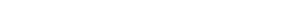 Prozess - SteckbriefProzess - SteckbriefProzess - SteckbriefProzess - SteckbriefProzess - SteckbriefProzess - SteckbriefProzess - SteckbriefProzess - SteckbriefProzess - SteckbriefProzess - SteckbriefProzess - SteckbriefProzess - SteckbriefALLGEMEINESALLGEMEINESALLGEMEINESALLGEMEINESALLGEMEINESALLGEMEINESALLGEMEINESALLGEMEINESProzessnameErfassung der AnlagevermögenszugängeErfassung der AnlagevermögenszugängeErfassung der AnlagevermögenszugängeProzesseigentümerAnlagenbuchhaltungProzessanalystBuchhalterProzessversion1.0Datum29.09.2013INHALTINHALTINHALTINHALTINHALTINHALTINHALTINHALTKurzbeschreibungErfassung der Zugänge von Anlagen und Pflegen des neuen AnlagevermögensErfassung der Zugänge von Anlagen und Pflegen des neuen AnlagevermögensErfassung der Zugänge von Anlagen und Pflegen des neuen AnlagevermögensProzesszielErfassung der Zugänge von AnlagenErfassung der Zugänge von AnlagenErfassung der Zugänge von AnlagenROLLENROLLENROLLENROLLENROLLENROLLENROLLENROLLENVerantw. ProzessmanagerTeamleiter der BuchhaltungTeamleiter der BuchhaltungTeamleiter der BuchhaltungProzessanwenderMitarbeiter der BuchhaltungMitarbeiter der BuchhaltungMitarbeiter der BuchhaltungProzessanwenderMitarbeiter der BuchhaltungMitarbeiter der BuchhaltungMitarbeiter der BuchhaltungZUSÄTZLICHE INFORMATIONENZUSÄTZLICHE INFORMATIONENZUSÄTZLICHE INFORMATIONENZUSÄTZLICHE INFORMATIONENZUSÄTZLICHE INFORMATIONENZUSÄTZLICHE INFORMATIONENZUSÄTZLICHE INFORMATIONENZUSÄTZLICHE INFORMATIONENProzessinputAnlagen, RechnungenAnlagen, RechnungenAnlagen, RechnungenProzessinputAnlagen, RechnungenAnlagen, RechnungenAnlagen, RechnungenProzessoutputAnlagen erfasst, Anlagenwerte berechnet, Anlagenkartei gepflegt, Anlagen den entsprechenden Kostenstellen zugewiesen, Anlagen auf Sachkonten gebuchtAnlagen erfasst, Anlagenwerte berechnet, Anlagenkartei gepflegt, Anlagen den entsprechenden Kostenstellen zugewiesen, Anlagen auf Sachkonten gebuchtAnlagen erfasst, Anlagenwerte berechnet, Anlagenkartei gepflegt, Anlagen den entsprechenden Kostenstellen zugewiesen, Anlagen auf Sachkonten gebuchtProzessoutputAnlagen erfasst, Anlagenwerte berechnet, Anlagenkartei gepflegt, Anlagen den entsprechenden Kostenstellen zugewiesen, Anlagen auf Sachkonten gebuchtAnlagen erfasst, Anlagenwerte berechnet, Anlagenkartei gepflegt, Anlagen den entsprechenden Kostenstellen zugewiesen, Anlagen auf Sachkonten gebuchtAnlagen erfasst, Anlagenwerte berechnet, Anlagenkartei gepflegt, Anlagen den entsprechenden Kostenstellen zugewiesen, Anlagen auf Sachkonten gebuchtProzessauslösendesEreignis (Start)Anlagenzugang steht anAnlagenzugang steht anAnlagenzugang steht anProzessauslösendesEreignis (Start)Anlagenzugang steht anAnlagenzugang steht anAnlagenzugang steht anGrob enthaltene ProzessteileAnlagen erfassen, Rechnungen einholen, Anschaffungskosten erfassen, Anschaffungsdatum erfassen, Abschreibungswert berechnen, Anlagenwert berechnen, Anlagekartei pflegen, Kostenstellen zuweisen, auf Sachkonten buchenAnlagen erfassen, Rechnungen einholen, Anschaffungskosten erfassen, Anschaffungsdatum erfassen, Abschreibungswert berechnen, Anlagenwert berechnen, Anlagekartei pflegen, Kostenstellen zuweisen, auf Sachkonten buchenAnlagen erfassen, Rechnungen einholen, Anschaffungskosten erfassen, Anschaffungsdatum erfassen, Abschreibungswert berechnen, Anlagenwert berechnen, Anlagekartei pflegen, Kostenstellen zuweisen, auf Sachkonten buchenProzesskennzahlen,MessgrößenAnschaffungskosten, Anschaffungsdatum, Abschreibungswert, Anlagenwert, AbschreibungszeitraumAnschaffungskosten, Anschaffungsdatum, Abschreibungswert, Anlagenwert, AbschreibungszeitraumAnschaffungskosten, Anschaffungsdatum, Abschreibungswert, Anlagenwert, AbschreibungszeitraumProzesskennzahlen,MessgrößenAnschaffungskosten, Anschaffungsdatum, Abschreibungswert, Anlagenwert, AbschreibungszeitraumAnschaffungskosten, Anschaffungsdatum, Abschreibungswert, Anlagenwert, AbschreibungszeitraumAnschaffungskosten, Anschaffungsdatum, Abschreibungswert, Anlagenwert, AbschreibungszeitraumProzesskennzahlen,MessgrößenAnschaffungskosten, Anschaffungsdatum, Abschreibungswert, Anlagenwert, AbschreibungszeitraumAnschaffungskosten, Anschaffungsdatum, Abschreibungswert, Anlagenwert, AbschreibungszeitraumAnschaffungskosten, Anschaffungsdatum, Abschreibungswert, Anlagenwert, AbschreibungszeitraumProzesskennzahlen,MessgrößenAnschaffungskosten, Anschaffungsdatum, Abschreibungswert, Anlagenwert, AbschreibungszeitraumAnschaffungskosten, Anschaffungsdatum, Abschreibungswert, Anlagenwert, AbschreibungszeitraumAnschaffungskosten, Anschaffungsdatum, Abschreibungswert, Anlagenwert, AbschreibungszeitraumStärken---VerbesserungspotentialeAutomatische Abschreibung der Anlagen durch ein SystemAutomatische Abschreibung der Anlagen durch ein SystemAutomatische Abschreibung der Anlagen durch ein SystemAnforderungen---Beteiligte Organisationseinheiten / StellenAbteilungen, welche die einzelnen Anlagen nutzenAbteilungen, welche die einzelnen Anlagen nutzenAbteilungen, welche die einzelnen Anlagen nutzenBeteiligte Organisationseinheiten / StellenAbteilungen, welche die einzelnen Anlagen nutzenAbteilungen, welche die einzelnen Anlagen nutzenAbteilungen, welche die einzelnen Anlagen nutzenBeteiligte Organisationseinheiten / StellenAbteilungen, welche die einzelnen Anlagen nutzenAbteilungen, welche die einzelnen Anlagen nutzenAbteilungen, welche die einzelnen Anlagen nutzenBeteiligte Organisationseinheiten / StellenAbteilungen, welche die einzelnen Anlagen nutzenAbteilungen, welche die einzelnen Anlagen nutzenAbteilungen, welche die einzelnen Anlagen nutzenProzessartFührungsprozessKernprozess UnterstützungsprozessFührungsprozessKernprozess UnterstützungsprozessProzessartFührungsprozessKernprozess UnterstützungsprozessFührungsprozessKernprozess UnterstützungsprozessProzessartFührungsprozessKernprozess UnterstützungsprozessFührungsprozessKernprozess Unterstützungsprozess